CHƯƠNG TRÌNHHỘI THẢO KHỞI ĐỘNG CUỘC BÌNH CHỌN CÁC QUY ĐỊNH PHÁP LUẬT TỐT NHẤT VÀ TỒI NHẤTVCCI, Hà Nội, ngày 22/12/2015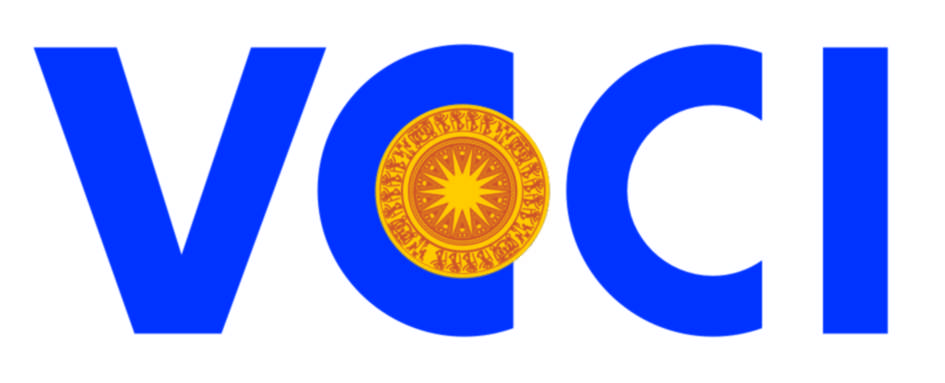 PHÒNG THƯƠNG MẠI
VÀ CÔNG NGHIỆP VIỆT DỰ ÁN HỖ TRỢ TÁI CƠ CẤU KINH TẾ 
NÂNG CAO NĂNG LỰC CẠNH TRANH VIỆT NAMThời gianNội dungNgười trình bày08h30 - 09h00Đăng ký và giới thiệu đại biểu09h00 - 09h15Phát biểu khai mạcLãnh đạo VCCI Đại diện RCV09h15 – 09h45Giới thiệu Cuộc bình chọn:- Mục tiêu, ý nghĩa- Thể lệ, tiêu chí bình chọnVí dụ một số quy định tốt và quy định tồiÔng Đậu Anh Tuấn09h45 – 10h00Hỏi đáp về Thể lệ và Tiêu chí bình chọn Ban Pháp chế, VCCI10h00 – 10h15Giải lao10h15 – 11h15Bình luận bàn tròn về chất lượng văn bản pháp luật và Cuộc bình chọnĐại diện cơ quan nhà nước, hiệp hội doanh nghiệp, chuyên gia, nhà báo11h15 – 11h30Bế mạc